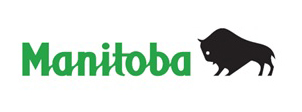 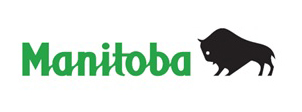 Form 18AFFIDAVIT OF WITNESSI, 	, of the 		 (city/town, etc.) of 	in the 	 (province/state, etc.) of 		 make oath and say/hereby affirm that:1.	I was personally present and did see 		, the person named in the attached 		 (insert instrument type) sign that instrument at the 	 (city/town, etc.) of 		 in the 		(province/state, etc.) of 		.2.	I personally know the person whose signature I witnessed.	ORThe identity of the person whose signature I witnessed has been proven to me to my satisfaction.3.	The person whose signature I witnessed acknowledged to me that they(a)	are the person named in the attached instrument;(b)	have attained the age of majority; and(c)	were authorized to execute the instrument.SWORN/AFFIRMED before me at the                             of                                       , in                                           this             day of                                        , 20                .	 _______________________________		signature					               signatureName, address and telephone number (required):A Notary Public in and for the Province of ManitobaorA Commissioner for Oaths in and for the Province of ManitobaMy commission expires:                                                        orOther person authorized to take affidavits under The Manitoba Evidence Act (specify):                                              